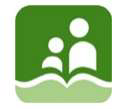 The Board of Education ofSchool District No.5 (Southeast Kootenay)Minutes - Advocacy/Education CommitteeCommittee Members				Trustee Bellina (by Zoom)In Attendance:					Trustee Whalen (by Zoom)						Trustee Turner (by Zoom)                                                                       Trustee Ayling	Regrets:										Board/District Staff in 				Trustee McPhee (by Zoom)Attendance:					Trustee Johns (by Zoom)						Trustee Damstrom (by Zoom)						Trustee KittTrustee Lento						Silke Yardley, Superintendent									Jason Tichauer, Director, Student LearningDiane Casault, Director, Student Learning (by Zoom)						Jennifer Roberts, District Principal (by Zoom)Darcy Verbeurgt (by Zoom)                                                                 	Alan Rice, Secretary Treasurer                                                                       Gail Rousseau, Executive Assistant (Recorder)1.	COMMENCEMENT OF MEETING1.1	Call to OrderI want to acknowledge that we have gathered here in the Homelands of the Ktunaxa people.Co-Chair Bellina called the Advocacy/Education Committee Meeting of November 23, 2020 to order at 9:32 a.m.1.2	Approval of AgendaM/S that the agenda of the Advocacy/Education Committee meeting of November 23, 2020 is approved as circulated.1.3	Approval of MinutesM/S that the minutes of the Advocacy/Education Committee meeting of October 26, 2020 are approved as circulated.2.	BUSINESS ARISING FROM PREVIOUS MEETING2.1	Early Development Indicator Comparisons - Diane CasaultDirector Casault presented Early Development Indicator (EDI) district data and individual school data to the committee showing the vulnerability percentages of Kindergarten students in all 5 EDI domains i.e., physical, social, emotional, language and communication. She also showed the district scales and some of the trends.  She mentioned one Wave is 3 years worth of data and School District 5 is just starting Wave 8.  Kindergarten teachers gather the EDI data in February each year.  This allows time to gather data on the most vulnerable kids.  It will be important to examine this data along with the CHEQ data to help with early program development. Staff will also be sitting down to discuss this data along with the Student Learning Survey data and the Foundation Skills Assessment data to find patterns.  Trends for School District 5 data have remained constant over all 7 waves with emotional maturity having the largest percentage vulnerability and communication with the lowest. UBC is willing to meet with School District 5 to present trends they are seeing pre and post Pandemic.  They will be doing presentations to every early years’ table.  Director Casault will also contact DPAC to see if they want to see the EDI/CHEQ data that was shown today. Trustees commented on the importance of looking at this data to help support families in achieving student success. 2.2	Early Learning Best Practises - Diane CasaultDirector Casault shared Fernie’s best practices.  The majority of it has to do with who and how many are sitting at the early years’ table.  Because of the Pandemic, early years’ tables seemed to have increased their participation due to the ability to attend on Zoom.  East Kootenay child supports agencies are now connecting every month and hopefully this continues once the Pandemic is over. There has always been a coordinator in the Elk Valley where Cranbrook has always had two people sharing the role. Superintendent Yardley thanked Director Casault for sharing this information and mentioned the difference in the Fernie community for our Kindergarten students. This ties into the previous comment about the importance of the Board looking at this data and, in particular, the data of our 0-8 year olds to see how we can make a difference in Cranbrook too. 3.	DELEGATIONS/PRESENTATIONS (10 min maximum)3.1	Climate Action Initiatives - MBSS Students and Paul MatthewsFour students from Mount Baker Secondary School, along with their teachers Paul Matthews and Holly Millinoff, presented climate action initiatives that have been undertaken in their school last year and outlined projects that they are currently working on this year.  The students formed a climate action club last year due to the lack of any climate change movement in their school.Organized a school wide student climate walk out; walked to City Hall built a storage bin for recycling; used the recycling money to help fund their grouporganized a bake sale to support animal rescue in Australia;  raised $600 dollars for the SPCAplant starters; composting program; planted tulips in courtyard plantersdesigned their own logo; ordered t-shirts and hoodiesworking on worm composting programwant their own composting space so it won’t interfere with snow removalextending composting program to 10 classroomsplanting tulips, herbs and garlic for foods program want to build a greenhouse to grow vegetables for foods programworking alongside of Wildsightactively working on in-house paper recycling programlots of discussion between Rotary and school council to plant treeswould like Board support to help fund initiatives; have gone out to community for donations – any further action will require fundingsuggestion for an annual fund to be set up for a green alliance programsuggestion to come to a future committee meeting to talk about other ideas i.e., expansion of green spaces, building a greenhouse, window upgrades, design a climate action course specifically around climate change, learn about sustainability, space for a recycled paper project Comments/discussion:really excited with these ideas; work together to get district supportparticularly like the re-design aspect i.e., greenhouse, courtyard plants etc.; more than happy to work with student group; as a district have another report in a year’s time; thank youLucerne School greenhouse – check it out; climate is not so different than ours; composting programs pull in critters and fruit flies be careful; interested in paper recycling practise; Bladerunners in Cranbrook – is there a shared recycling opportunity there?district is working hard to do their part as well; purchased an electric bus and looking at purchasing a second one greenhouse and food security done at high school level is amazing; case study in Lacombe, Alberta – geothermal battery greenhouse; food is grown all year round; student initiative; became partnership with science class and foods class; maybe an opportunity for something like that herecomposting and paper recycling can work togetherlots of support from this board; lots of funding available from CBT and other environmental groupsliked the presentation a lot; always good to have asks at the end the students would like to extend this program to all schools in the districtTrustee Bellina would like to see DSAC involved and go district-wideTrustee Johns will follow up with Paul Mathews to have updates that are more regular3.2	Marisa Phillips - Aboriginal Department LogoThis item will be put on the next committee meeting held in Cranbrook where Marisa can be honored in person.  Trustees received a “swag” bag of various Aboriginal education department items.  Please let Gail Rousseau know which piece of clothing you would like.  Very important to get our brand out to the public.  Trustee McPhee mentioned that it is very difficult to see people presenting at the Board Office on Zoom.  Jennifer Roberts reported a new camera system is being installed in both boardrooms during the week of November 30.4.	REPORTS4.1	DSAC ReportThe District Student Advisory Council has been hampered by COVID-19 during the 20/21 school year. Trustee Bellina suggests reaching out to DSAC students to see what they are doing in their schools this year which may help to reconnect with them in some way.4.2	DPAC ReportTrustee Turner reported:excellent attendance this year so farlots of reports from different schoolsone parent group continuing to meet at their regular timemost PACs are meeting every 6 weeks to 2 months instead of once a month fundraising almost non existence but are looking into different ways i.e., Purdy’s chocolateswas appreciative about getting information to proceed with hot lunches one to two times per month following regulations we have in place i.e., as long as meals are individually packaged and delivered in a way to not put anyone at risk and as long as they are given out by learning group it worksPACs were extremely relieved to hear they can proceed in that manneroutdoor activities – need a place to put outdoor gear in schools so not extra work for custodians to keep our schools clean and sanitizedlooking at offering evening sessions for parentsin light of COVID PACs are doing great work on different thingsparents looking at holding a Zoom session on anxiety featuring Sean LarsenDistrict is offering to help promote this session with DPAC funding4.3	Framework for Enhancing Student Learning (FESL) updateSuperintendent Yardley is starting to look at the data over the next two weeks and will work with Gail Rousseau to have something organized for January.  Data will be obtained from SharePoint.4.4	Child CareNo update at this time.5.	NEW BUSINESS6.	RECOMMENDED ACTIONS - APPENDIX A6.1	DSAC Initiative - Vaping strategies, approaches (DSAC hampered by COVID-19 for the 20/21 school year)6.2	Annual School Fees - this item is scheduled be presented at the January committee meeting7.	ITEMS FOR INFORMATION/CORRESPONDENCE 7.1	Teacher Qualification Service7.1.1	SD 52		Receive and file.7.2	BCSTA Letter to Minister of Finance		Receive and file.8.	ADJOURNMENTThe Advocacy/Education Committee meeting adjourned at 10:35 a.m.November 23, 2020, 9:30 a.m.Cranbrook Board Office